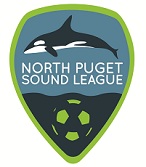 NPSL SCHOLARSHIP APPLICATIONThe North Puget Sound League is offering multiple $2,500 scholarships to NPSL players who are graduating seniors moving on to an accredited Community College, Technical College, College or University.  Players who have played in the NPSL fall and winter leagues for at least 3 seasons including their Senior year season are eligible to apply.  The NPSL is looking for players who have had a positive impact on their soccer and school communities.To be considered for an NPSL Scholarship, please complete the following and submit your responses in the form of a Word or PDF document to Phil Herold at scholarship@northpugetsoundleague.org by May 31, 2022. Please include NPSL Scholarship in your email subject line. All submissions will be strictly confidential. The NPSL Board of Directors in conjunction with impartial parties will determine winners. Winners will be announced via the NPSL web site by June 30, 2022. Awards will be distributed to the institution directly.(Please limit each response to 250 words or less)Please provide a brief personal statement. This should include your name, age, high school name, GPA, information about your family, and current club team and coach and a history of your participation in the NPSL including all clubs/teams with which you have played in the NPSL.What are your academic plans, interests and goals? Where are you hoping to attend school next year?Write a short essay describing areas where you have demonstrated leadership and overcome obstacles either through your school, social, or family life.List any honors and awards you have received.What are your community interests? How have you demonstrated a commitment to those interests?How have you contributed positively to your soccer community?What is the most difficult challenge you have faced? How did you handle it?If awarded, what do you plan to do with the NPSL Scholarship? Please list any additional comments you believe would be helpful to the committee.